17.04.2014года   комиссией совместно с прокуратурой района был проведён межведомственный рейд на ж.д.ст.Плавица.Было проверено 7 неблагополучных семей и  8 подростков, состоящих на различных видах учёта. Прокурор района  Д.В.Болгов  беседовал с родителями, их несовершеннолетними детьми. Провели профилактическую беседу о  недопустимости употребления спиртных напитков, об ответственности за жизнь и здоровье   своих детей. Членами комиссии  разъяснялась  административная, уголовная ответственность  за уклонение от воспитания, содержания детей .А глава сельского поселения Богородицкий сельсовет А.И.Овчинников  привёз продукты питания, фрукты  в одну из семей.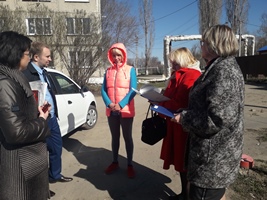 